Instituto Nuestra Sra. del Milagro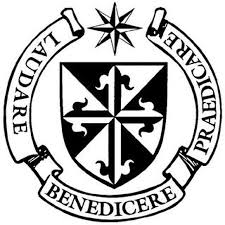 ENCUENTRO EX ALUMNOS 2019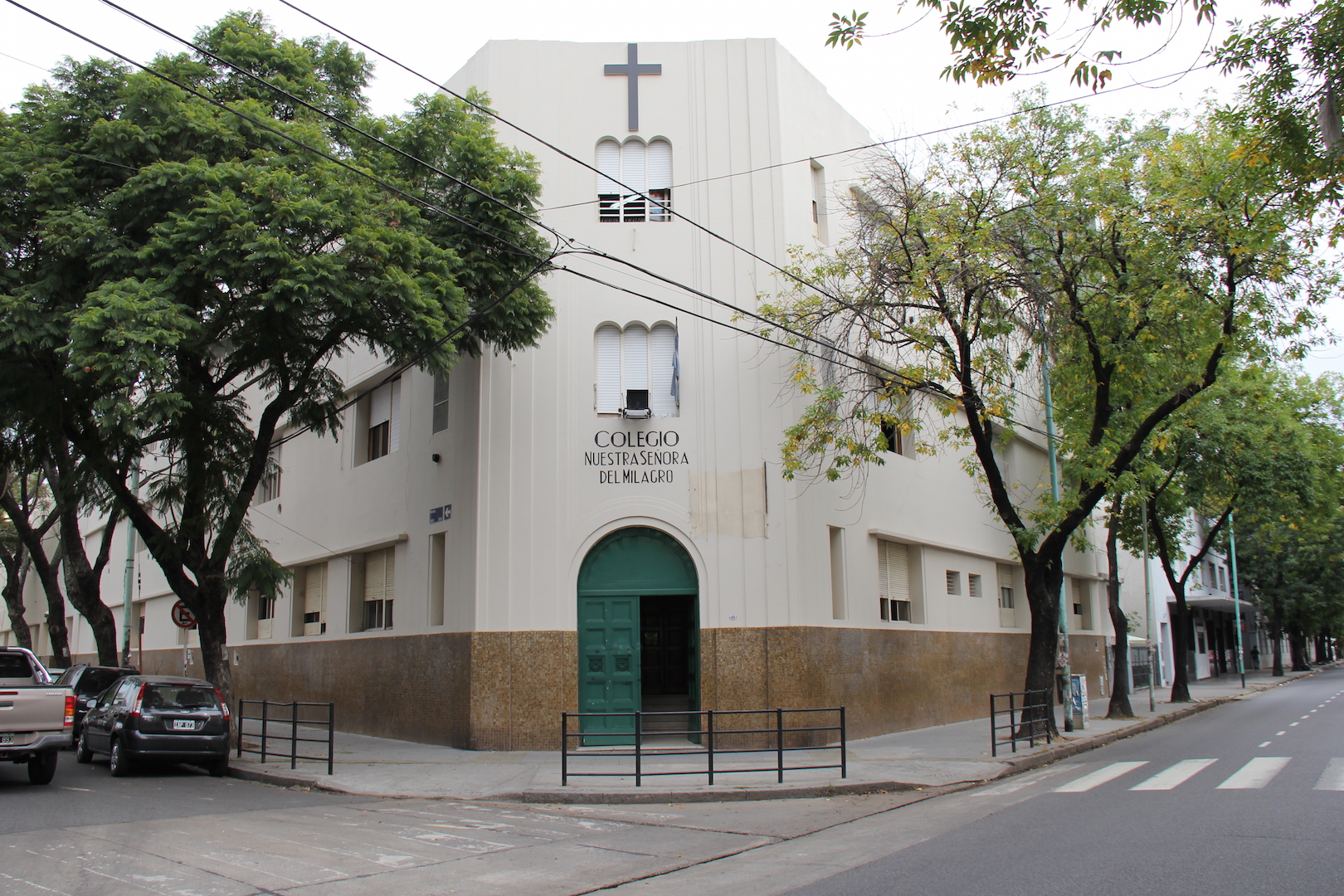 SABADO 12/10de 16 a 18 hs. (Ingreso por Rafaela)LES PROPONEMOS COMUNICARSE CON SUS COMPAÑEROS DE CURSO PARA LA DIFUSIÓN DEL EVENTOPueden traer bebida y comida para compartir … Y NO SE OLVIDEN DE INCLUIR MUCHAS GANAS DE DISFRUTAR DE ESTE EMOTIVO ENCUENTRO.AGASAJAREMOS EN FORMA ESPECIAL A LAS PROMOCIONES 1969 Y 1994 POR SUS 50°y 25° ANIVERSARIO DE EGRESADOS.¡LOS ESPERAMOS!